2017 Performance Improvement Report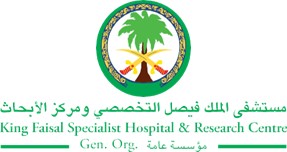 STRATEGIC PRIORITY Project NameProject NameProject NameProject NameSiteSiteDepartmentDepartmentProject StatusProject Start DateProject Start DateProject End Date Problem: Why the project was needed?Aims: What will the project achieve?To identify areas with high STAT orders excluding critical care units, OR and DEM by the end of 3rd Q 2017. This will help on the prioritization to prepare action plan for project phase II in order to optimize STAT orders in those identified areas.Benefits/Impact: What is the improvement outcome?(check all that apply)  Contained or reduced costs  Improved productivity  Improved work process  Improved cycle time  Increased customer satisfaction  Other (please explain)Quality Domain: Which of the domains of healthcare quality does this project support?(Select only one)Interventions: Overview of key steps/work completed Identify laboratory tests that are frequently and repeatedly ordered.Call for a meeting with Medical Departments in order to efficiently decrease the frequency of ordering of those lab tests without affecting patient safety.Implementing the “lock out” test in collaboration with MCA and HITA in order to reduce unnecessarily test orders.Results: Insert relevant graphs and charts to illustrate improvement pre and post project(insert relevant graphs, data, charts, etc.) Project LeadTeam MembersName (person accountable for project)Names(persons involved in project)